NOT-1:ÇOCUKLARIMIZIN RAHAT BİR ŞEKİLDE GİRİŞ ÇIKIŞLARININ SAĞLANABİLMESİ İÇİN LÜTFEN GİRİŞ ÇIKIŞ SAATLERİNE UYUNUZ.NOT-2:ÇOCUKLARIMIZIN KENDİ BAŞLARINA BİR ŞEYLERİ BAŞARABİLMELERİ KONUSUNDA ÇOCUKLARINIZI DESTEKLEYİNİZ VE KARTINIZI OKUTTUKTAN SONRA HAVA DURUMUNUN MÜSAİT OLMASI HALİNDE PİMAPENLİ KAPIDAN ÇOCUĞUNUZU OKULA TESLİM EDİNİZ VE OKULDAN TESLİM ALINIZ. NOT-3:ÇOCUKLARIMIZIN GÜVENLİĞİ İÇİN KAPIDAKİ PERSONELDEN İZİN ALMADAN LÜTFEN OKULUN İÇİNE GİRMEYİNİZ.ANLAYIŞINIZ İÇİN ÇOK TEŞEKKÜR EDERİZ.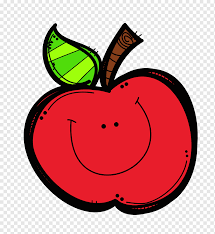 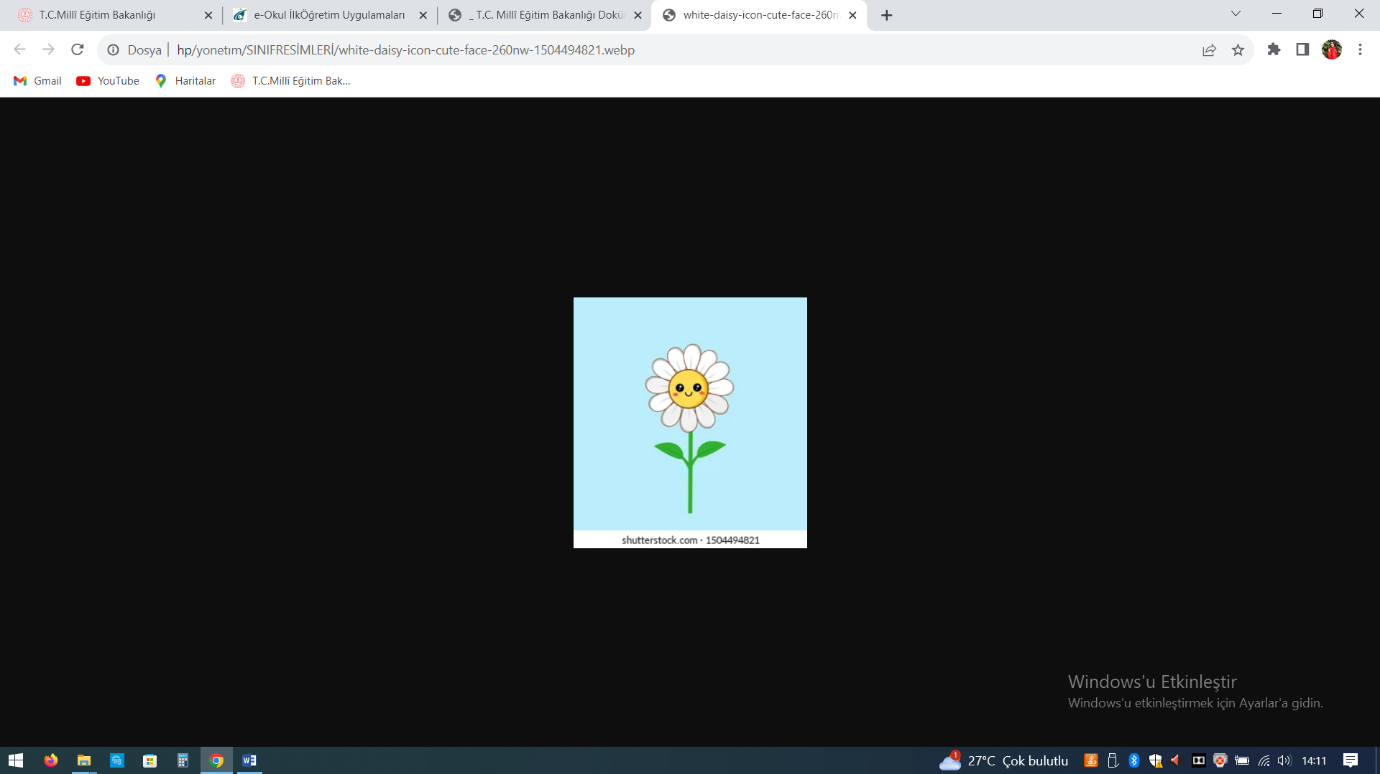 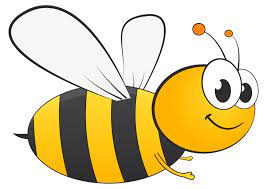 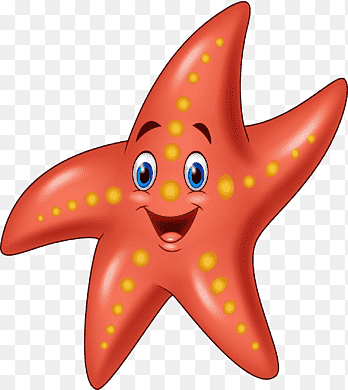 SINIF ADIÖĞRETMEN ADIGİRİŞ SAATİÇIKIŞ SAATİ5-A ARILAR SINIFIÖZLEM KAYAALTI08:00-08:1512:20-12:305- B DENİZ YILDIZLARI SINIFIMEHTAP KIRGIZ08:00-08:1512:20-12:304-A ELMALAR SINIFINAZLI KINAY 08:15-08:3012:30-12:404-B PAPATYALAR SINIFIFATMA SUBAŞI08:15-08:3012:30-12:40